                    SECTION-I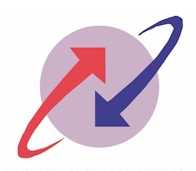 BHARAT SANCHAR NIGAM LIMITED(A Govt. of India Enterprise)O/o the Telecom District Manager, KeonjharNOTICE  INVITING TENDERNo.: T-85/2012-13		   	                    Dated. 04-01-2013.Sealed (with Wax /PVC Tape) tenders are invited by the undersigned for and on behalf of BSNL from vehicle owners/firms for supply of commercial vehicle (not more than Three years old from the date of publication of this NIT) to this Telecom. District on hiring basis to be engaged in different zones as detailed below.Cost of tender paper is Rs. 520/- (May be paid in the shape of DD drawn in favour of the A.O.(Cash), BSNL, O/o The Telecom District Manager, Keonjhar; payable at Keonjhar).Last date of issue of tender paper:			29-01-2013 (13.00 hrs.)Last date of submission of tender paper:			30-01-2013 (13.00 hrs.)Date and timing of opening of tender paper:		30-01-2013 (16.00 hrs.)The tender papers can be obtained from the SDE (HRD) of this office, on production of an application along with the cost of tender paper and attested Xerox copies of relevant documents such as (1) PAN, (2) Service Tax Registration Number, (3) Documents related to the Vehicle (R.C. Book, Road permit, Insurance Coverage and Pollution Free Certificate of the vehicle, etc).  Original document will be asked for verification.            If any of the above date falls on any BSNL Holiday or any strike/ bandh, the same date will be automatically shifted to next working day. Downloaded tender paper with all formalities completed (along with cost of tender paper, EMD, other documents, etc.) will also be received by courier/ post. Tender paper to be reached in this office within due time is the responsibility of the bidder. For any queries, please contact SDE (General) of this office on 06766-250250.						Telecom. District Manager, BSNL, Keonjhar.Controlling OfficerType of VehicleNo. of VehiclesHeadquartersCost of WorkEMDMonthly Km slabZone I: (Total No. Of Vehicle required – 1 (One)Zone I: (Total No. Of Vehicle required – 1 (One)Zone I: (Total No. Of Vehicle required – 1 (One)Zone I: (Total No. Of Vehicle required – 1 (One)Zone I: (Total No. Of Vehicle required – 1 (One)Zone I: (Total No. Of Vehicle required – 1 (One)Zone I: (Total No. Of Vehicle required – 1 (One)TDMIndigo OneO/o TDM, Keonjhar.3,00,000/-7,500/-2,000Zone II: (Total No. Of Vehicles required – 2 (Two)Zone II: (Total No. Of Vehicles required – 2 (Two)Zone II: (Total No. Of Vehicles required – 2 (Two)Zone II: (Total No. Of Vehicles required – 2 (Two)Zone II: (Total No. Of Vehicles required – 2 (Two)Zone II: (Total No. Of Vehicles required – 2 (Two)Zone II: (Total No. Of Vehicles required – 2 (Two)AGM(P&A) & SDO(P), KeonjharBoleroOneO/o TDM, Keonjhar.3,00,000/-7,500/-1,500A.O.(Cash) BoleroOneO/o TDM, Keonjhar.3,00,000/-7,500/-1,500Zone III: (Total No. Of Vehicles required – 3 (Three)Zone III: (Total No. Of Vehicles required – 3 (Three)Zone III: (Total No. Of Vehicles required – 3 (Three)Zone III: (Total No. Of Vehicles required – 3 (Three)Zone III: (Total No. Of Vehicles required – 3 (Three)Zone III: (Total No. Of Vehicles required – 3 (Three)Zone III: (Total No. Of Vehicles required – 3 (Three)AGM(External)BoleroOneO/o TDM, Keonjhar.4,00,000/-10,000/-2,500AGM(Trans/ Marketing)BoleroOneO/o TDM, Keonjhar.4,00,000/-10,000/-2,500SDOT, Keonjhar.BoleroOneO/o SDOT, Keonjhar4,00,000/-10,000/-2,500Zone IV: (Total No. Of Vehicle required – 1 (One)Zone IV: (Total No. Of Vehicle required – 1 (One)Zone IV: (Total No. Of Vehicle required – 1 (One)Zone IV: (Total No. Of Vehicle required – 1 (One)Zone IV: (Total No. Of Vehicle required – 1 (One)Zone IV: (Total No. Of Vehicle required – 1 (One)Zone IV: (Total No. Of Vehicle required – 1 (One)SDOT, Anandapur.BoleroOneO/o SDOT, Anandapur4,00,000/-10,000/-2,500Zone V: (Total No. Of Vehicle required – 1 (One)Zone V: (Total No. Of Vehicle required – 1 (One)Zone V: (Total No. Of Vehicle required – 1 (One)Zone V: (Total No. Of Vehicle required – 1 (One)Zone V: (Total No. Of Vehicle required – 1 (One)Zone V: (Total No. Of Vehicle required – 1 (One)Zone V: (Total No. Of Vehicle required – 1 (One)SDOT, JodaBoleroOneO/o SDOT, Joda4,00,000/-10,000/-2,500